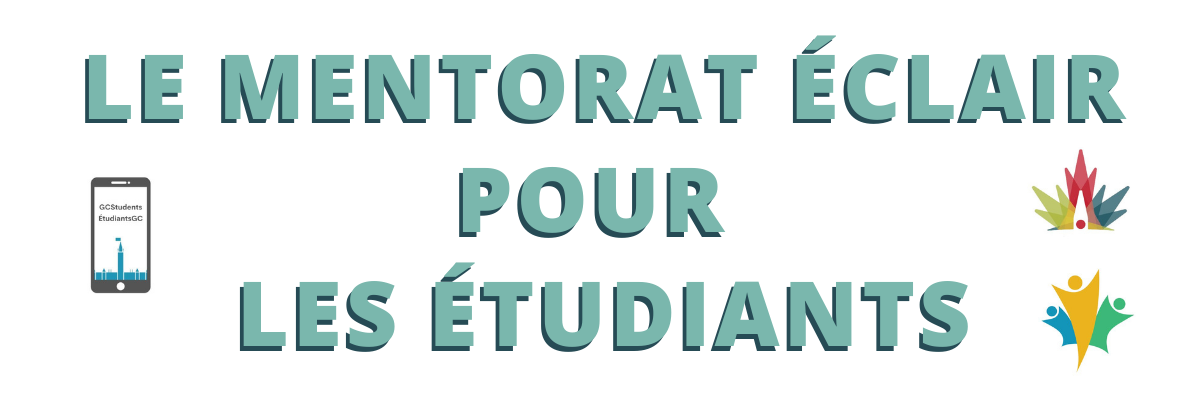 Instructions à l’intention des mentors pour le mentorat éclair pour les étudiantsComment se connecter: Le lien Zoom pour accéder à l'événement vous est fourni dans l'invitation au calendrier et/ou le courriel de confirmation que vous aurez reçu. Si vous utilisez votre ordinateur professionnel, pensez à vous déconnecter du RPV pour éviter de surcharger le réseau. N'hésitez pas à vous joindre à partir d'un appareil personnel si vous le préférez, car l'accès de certains ministères à Zoom ou de déconnecter du RPV est limité (c'est-à-dire l'IRCC, l’ASFC et l'ARC). Veuillez-vous connecter avec votre lien personnel, ces informations vous ont été envoyées directement par zoom. Si vous ne trouvez pas votre lien personnel, veuillez-vous adresser à Emily Smith.Lorsque vous rejoignez la réunion, votre nom devrait apparaître sous la forme MENTOR # - NOM, si ce n'est pas le cas, faites un clic droit sur votre photo et cliquez sur renommer pour vous renommer afin de correspondre à ce formatage.Nous vous avons demandé de vous inscrire 10 minutes avant les mentorés afin que nous puissions créer les salles et régler les problèmes techniques de dernière minute. Disposition de l'événement :Une fois le speed networking commencé, vous serez invité à " rejoindre " la salle de discussion qui vous a été attribuée, par le biais d'une fenêtre pop-up.Les participants resteront dans la même salle pendant toute la durée de l'événement et les Mentors seront déplacés de salle en salle à chaque intervalle de 15 minutes. Les mentors seront affectés de manière aléatoire aux salles de discussion et ils tourneront dans différentes salles de discussion tandis que les mentorés resteront dans la même salle pendant toute la durée de l'événement.Vous disposerez de quinze minutes pour discuter avec votre groupe. Gardez un œil sur la fonction de main levée et le clavardage tout au long des sessions.Nous diffuserons un message lorsqu'il ne restera plus que 2 minutes à la ronde. Lorsque les 15 minutes seront écoulées, vous, le mentor, serez invité à rejoindre une autre salle de discussion.  Il n'y a pas besoin de vous déplacer ou de quitter la "salle", nous nous occuperons de tout cela. S'il vous plaît soyez patient avec nous lorsque cela se produit car il pourrait y avoir un court délai.Si vous quittez accidentellement votre salle de discussion, vous serez redirigé vers la salle principale où des administrateurs se tiendront prêts à vous replacer dans votre salle de réunion.Conseils utiles pour réussir vos sessions : Soyez attentif et contribuez à la conversation si possible et si nécessaire, mais laissez les mentorés mener la discussion avec leurs questions.Les mentorés sont impatients d'entendre ce que vous, le mentor, avez à dire et seront ensemble pendant toute la durée de l'événement. Pour gagner du temps, pensez à leur demander leur nom et leur rôle.Soyez ouvert pour partager vos expériences et vos connaissances avec tout le monde, tout en étant conscient et en laissant le temps aux autres de partager leur contribution.Essayez de couper votre micro lorsque vous ne parlez pas, mais laissez votre caméra allumée à tout moment pour participer pleinement à la conversation. N'oubliez pas de vous habiller de manière appropriée et d'enlever tout ce qui se trouve dans votre environnement et que vous ne souhaitez pas laisser à la vue des autres. Veillez à utiliser la fonction de mise en sourdine et envisagez d'utiliser des écouteurs pour éviter que les bruits de fond n'interfèrent avec votre conversation. Nous travaillons tous virtuellement, alors ne vous stressez pas si quelque chose se produit qui échappe à votre contrôle.Les questions éventuelles :Consultez certaines de nos questions favorites sur notre page wiki : 2022 Mentorat éclair pour les étudiants - wiki (gccollab.ca)Voici quelques exemples de questions à titre de référence :Qu'est-ce qui vous motive le plus dans votre poste ?Comment avez-vous acquis de l'expérience en matière de leadership ? Quel est le conseil que vous auriez aimé avoir au début de votre carrière dans la fonction publique?Comment décririez-vous votre style de leadership ? Quel est le plus grand défi que vous ayez eu à relever au cours de votre carrière ?Y a-t-il quelque chose que vous feriez différemment si vous pouviez recommencer votre carrière ? Quel est le meilleur conseil de carrière que vous ayez reçu ?Quelles étaient vos plus grandes faiblesses et comment avez-vous réussi à vous améliorer sur ces points ?